به نام ایزد  دانا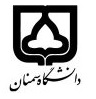 (کاربرگ طرح درس)                   تاریخ بهروز رسانی:               دانشکده     .........منبابع طبیعی.........                                               نیمسال اول/دوم سال تحصیلی ......بودجهبندی درسمقطع: کارشناسی□  کارشناسی ارشد□  دکتری□مقطع: کارشناسی□  کارشناسی ارشد□  دکتری□مقطع: کارشناسی□  کارشناسی ارشد□  دکتری□تعداد واحد: نظری: 2 عملی.1 عملیتعداد واحد: نظری: 2 عملی.1 عملیفارسی :شیمی عمومیفارسی :شیمی عمومینام درسپیشنیازها و همنیازها:-پیشنیازها و همنیازها:-پیشنیازها و همنیازها:-پیشنیازها و همنیازها:-پیشنیازها و همنیازها:-General chemistry لاتین:General chemistry لاتین:نام درسشماره تلفن اتاق:شماره تلفن اتاق:شماره تلفن اتاق:شماره تلفن اتاق:مدرس/مدرسین:حامد یونسیمدرس/مدرسین:حامد یونسیمدرس/مدرسین:حامد یونسیمدرس/مدرسین:حامد یونسیمنزلگاه اینترنتی:منزلگاه اینترنتی:منزلگاه اینترنتی:منزلگاه اینترنتی:پست الکترونیکی:hamed.younesi@semnan.ac.irپست الکترونیکی:hamed.younesi@semnan.ac.irپست الکترونیکی:hamed.younesi@semnan.ac.irپست الکترونیکی:hamed.younesi@semnan.ac.irبرنامه تدریس در هفته و شماره کلاس:برنامه تدریس در هفته و شماره کلاس:برنامه تدریس در هفته و شماره کلاس:برنامه تدریس در هفته و شماره کلاس:برنامه تدریس در هفته و شماره کلاس:برنامه تدریس در هفته و شماره کلاس:برنامه تدریس در هفته و شماره کلاس:برنامه تدریس در هفته و شماره کلاس:اهداف درس:آشنایی با مفاهیم اولیه شیمی و واکنش های شیمیایی اهداف درس:آشنایی با مفاهیم اولیه شیمی و واکنش های شیمیایی اهداف درس:آشنایی با مفاهیم اولیه شیمی و واکنش های شیمیایی اهداف درس:آشنایی با مفاهیم اولیه شیمی و واکنش های شیمیایی اهداف درس:آشنایی با مفاهیم اولیه شیمی و واکنش های شیمیایی اهداف درس:آشنایی با مفاهیم اولیه شیمی و واکنش های شیمیایی اهداف درس:آشنایی با مفاهیم اولیه شیمی و واکنش های شیمیایی اهداف درس:آشنایی با مفاهیم اولیه شیمی و واکنش های شیمیایی امکانات آموزشی مورد نیاز:امکانات آموزشی مورد نیاز:امکانات آموزشی مورد نیاز:امکانات آموزشی مورد نیاز:امکانات آموزشی مورد نیاز:امکانات آموزشی مورد نیاز:امکانات آموزشی مورد نیاز:امکانات آموزشی مورد نیاز:امتحان پایانترمامتحان میانترمارزشیابی مستمر(کوئیز)ارزشیابی مستمر(کوئیز)فعالیتهای کلاسی و آموزشیفعالیتهای کلاسی و آموزشینحوه ارزشیابینحوه ارزشیابی502015151515درصد نمرهدرصد نمرهمورتیمر چارلز، 1390. شیمی عمومی، انتشارات علوم دانشگاهی، ترجمهمقالات علمی- پژوهشیمورتیمر چارلز، 1390. شیمی عمومی، انتشارات علوم دانشگاهی، ترجمهمقالات علمی- پژوهشیمورتیمر چارلز، 1390. شیمی عمومی، انتشارات علوم دانشگاهی، ترجمهمقالات علمی- پژوهشیمورتیمر چارلز، 1390. شیمی عمومی، انتشارات علوم دانشگاهی، ترجمهمقالات علمی- پژوهشیمورتیمر چارلز، 1390. شیمی عمومی، انتشارات علوم دانشگاهی، ترجمهمقالات علمی- پژوهشیمورتیمر چارلز، 1390. شیمی عمومی، انتشارات علوم دانشگاهی، ترجمهمقالات علمی- پژوهشیمنابع و مآخذ درسمنابع و مآخذ درستوضیحاتمبحثشماره هفته آموزشیتعریف و اهمیت علم شیمی1مفاهیم اولیه شیمیایی2درآمدی بر نظریه اتمی3معرفی پیوندهای شیمیایی4استوکیومتری: فرمول های شیمیایی5مول و ترکیب درصد مواد6استوکیومتری در معادلات7محلول های مولار8ساختار الکترونی اتم9میان ترم10نظریه های اتمی11خواص اتم و پیوند یونی12محلول ها13الکترولیت ها14ترکیبات شیمیایی (اسید، باز، خنثی، اکسیدها و نمک ها)15رفع اشکال16